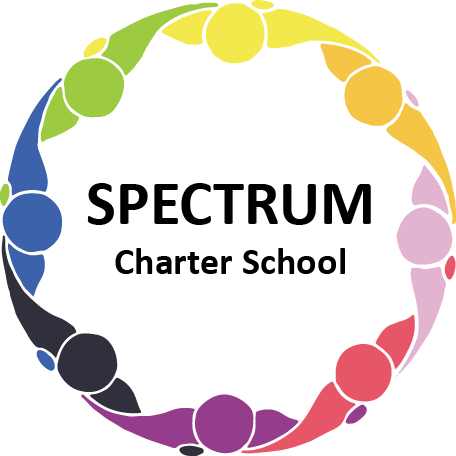 BOARD OF TRUSTEES DISCUSSION AND VOTING MEETING AGENDAApril 16, 2024DATE:             	April 16, 2024 					          TIME:	7:00 PMLOCATION:   	Spectrum Charter School and virtual via Google MeetCEO: 	Dr. Matthew EricksonDISCUSSION/VOTING AGENDA ITEMSCall to order:Pledge of AllegianceRoll call:Approval to accept the March 19, 2024 Board of Trustee Meeting Minutes as presented.  Board met in Executive Session on April 16, 2024 to discuss personnel and student matters.Public Comments on Agenda Items:
CEO/Principal Report:             
Talent Show Autism Awareness/Acceptance MonthDay of (No) Silence Current Enrollment  VI.    Personnel Committee Agenda Items:	Motion to hire Marissa Helenski, Special Education Teacher for the 2024-2025 academic year. Motion to approve an agreement with Raptor Visitor Management for the 2024-2025 academic year pending legal review. Motion to approve an agreement with Grade Point Resources for paraprofessional support for the 2024-2025 academic year pending legal review.  VII.    Academic Committee Agenda Items:Motion to revise the Tuition Agreement with CCAC for dual enrollment for the 2024-2025 academic year pending legal review. Motion to approve the conditional terms for participation in the dual enrollment program.VIII.    Policy Committee Agenda Items:None at this timeIX.        Committee ReportsFinance/Facilities (Dorice/Tammy)Academics/Curriculum (Arlene/Barb)Personnel/Student Services (Michele/Ellen)Grants/Fundraising (Jonathan/Ellen)  X.      Finance Committee Agenda Items:Budget Presentation
Board Action: Monthly Financial Reports:Monthly Activity Expense ReportBudget Vs. ActualCash Flow                    B.	Monthly purchase review:Amazon ordersVisa Bill                    C.   Approval to pay bills due through May	Board Action:  XI.     Fundraising/Grants Committee Agenda Items:Foundation Update  XII.     Facilities Report        A.   Cleaning Services 	XIII.     Public Comments on non-Agenda Items:XIV.     Announcements:XV.      Next Meeting: May 21, 2024; 7:00 pm; Spectrum Charter School & Google MeetXVI.     Motion to Adjourn: